27.11.2020 r.klasa – II tl, nauczyciel – Arkadiusz Załęski, przedmiot – gospodarka magazynowa,            temat – Znakowanie opakowań transportowychDrodzy uczniowie! Proszę zapoznać się z zamieszczoną poniżej notatką. Proszę przepisać notatkę do zeszytu (ewentualnie wydrukować i wkleić). W razie wątpliwości, niejasności, ewentualnych pytań proszę kontaktować się ze mną za pomocą skrzynki e-mail: minorsam@interia.pl .                                                       Pozdrawiam i życzę owocnej pracy. Arkadiusz Załęski.Znakowanie opakowań transportowych ma na celu przekazanie informacji o sposobie transportu i miejscu dostarczenia przesyłki. Oznaczenia te obejmują: znak identyfikacji zawiera znak transakcji oraz liczbę opakowań transportowych                                z zawartością w partii i kolejny numer opakowania;znak odbiorcy przedstawia nazwę firmy odbiorcy, symbol odbiorcy, opis stosowany przez odbiorcę;znak miejsca przeznaczenia powinien przedstawiać nazwę stacji przeznaczenia lub portu wyładowania, kraju odbiorcy, miejsce przeładowania. W obrocie krajowym jest zalecane umieszczanie na ładunku kodu pocztowego wraz z adresem. W obrocie międzynarodowym na opakowaniach transportowych z zawartością stosuje się znakowanie uproszczonymi znakami zasadniczymi. Znaki zasadnicze umożliwiają identyfikację wyrobu i producenta.Bardzo istotnymi parametrami, które należy umieszczać na opakowaniach transportowych, są:masa opakowania – od wagi opakowania zależy koszt przewozu,wymiary opakowania – od wymiarów opakowania też nalicza się koszt przewozu.Znaki manipulacyjne na opakowaniach transportowych są stosowane jak na opakowaniach jednostkowych, z wyjątkiem znaku Tu otwierać, którego na opakowaniach transportowych się nie stosuje. Na opakowaniach transportowych w miejscu otwarcia umieszcza się znak manipulacyjny przedstawiony na rysunku poniżej.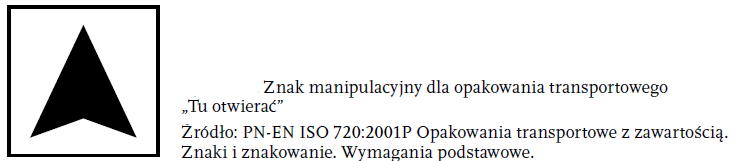 Transport morski stosuje znakowanie ładunków opracowane przez Międzynarodowe Stowarzyszenie do spraw Koordynacji Przeładunku Towarów (ang. International Cargo Handling Coordination Association – ICHCA. ICHCA opracowało podział oznaczeń wg następujących grup:konosamentowe,handlowe,firmowe,zalecone innymi obowiązującymi przepisami.Znaki konosamentowe obejmują wszystkie znaki rozpoznawcze wpisane do konosamentu:nazwę odbiorcy,znak portu odbiorcy,ewentualne ostateczne miejsce przeznaczenia,numer porządkowy każdej jednostki należącej do tej samej partii,masę brutto,objętość,znak oraz nazwę portu załadunkowego,znak kraju producenta towaru,znak oraz nazwę statku, na który towar ma być załadowany,znak rozpoznawczy, który ułatwia szybkie zidentyfikowanie danej jednostki, zgodny          z konosamentem.Polska Norma precyzyjnie określa rozmieszczenie informacji na opakowaniu transportowym. Norma PN-EN ISO 720:2001P określa, jak należy umieszczać etykietę transportową. Etykieta transportowa powinna być pomalowana farbą przez szablon, za pomocą stemplowania lub drukowania maszyną znakującą w miejscach określonych normą. Wzór prawidłowego oznakowania opakowania transportowego przedstawiono na rysunku poniżej.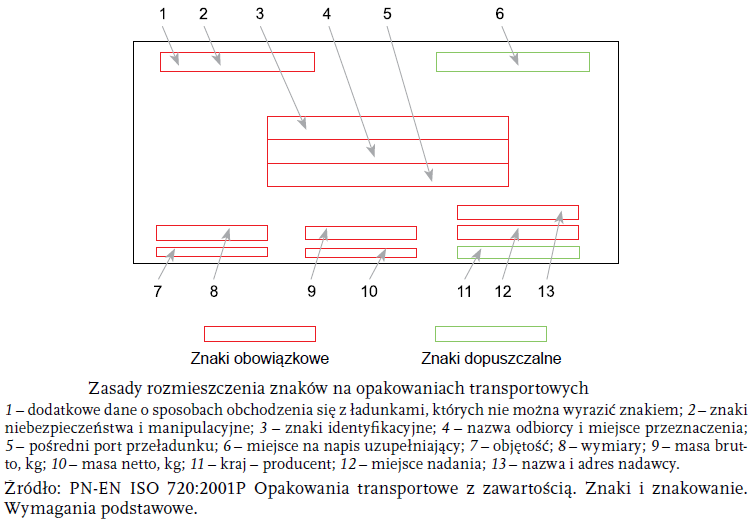 Oznaczenia na opakowaniach transportowych powinny być trwałe, wykonane farbą                       do znakowania, która jest odporna na: wodę i wilgoć, światło, działanie klimatu tropikalnego lub arktycznego, słone opary, ścieranie i rozmazywanie. Znaki niebezpieczeństwa powinny mieć barwę ustaloną odpowiednimi przepisami.